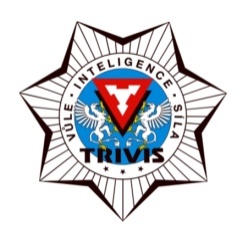 TRIVIS – Střední škola veřejnoprávní Brno, s. r. o.Údolní 244/53, Stránice, 602 00 Brnohttp://www.trivisbrno.czbrno@trivis.czŽádost o přijetí do vyššího ročníku Jméno a příjmení: ……………………………………………………………………………………………….…………………				 Datum a místo narození: ……………………………………………………………………………..………………………. Bydliště: …………………………………………………………………………………………………..………………………….. ………………………………………………………………………………………………………………………..…………………….Žádám o možnost přijetí do vyššího ročníku: ……………………………………………………………………..… 	Z důvodů: ……………………………………………………….…………….……………………………………………………… ……………………………………………………………………………………………………………………………….……………..Přílohy: ……………………………………………………………………………………………..………………………………….………………………………………………………………………………………………………………………………………………..V ………………………… dne: …………….……….	      	……………………………………………………….. 							       podpis zákonného zástupce – 					       		       podpis zletilého žáka/žákyně Souhlas nezletilého žáka: S uvedenou žádostí souhlasím.			…………………………….………………………….. 							      podpis nezletilého žáka/žákyně Vyjádření ředitele školy: Ředitel školy POVOLUJE – NEPOVOLUJE přijetí do vyššího ročníku s platností od …………………. Brno  dne: ……...................… 	      			……………………………..………..……………….. 								podpis ředitele školy 